363120,  ст. Архонская, ул. Ворошилова, 44, 8 (867 39) 3 12 79, e-mail: tchernitzkaja.ds23@yandex.ruУТВЕРЖДАЮЗаведующая МБ ДОУ«Детский сад №23 ст. Архонская»                                                                                              _________________Л.В. ЧерницкаяСценарий развлечения ко Дню материВ средней группе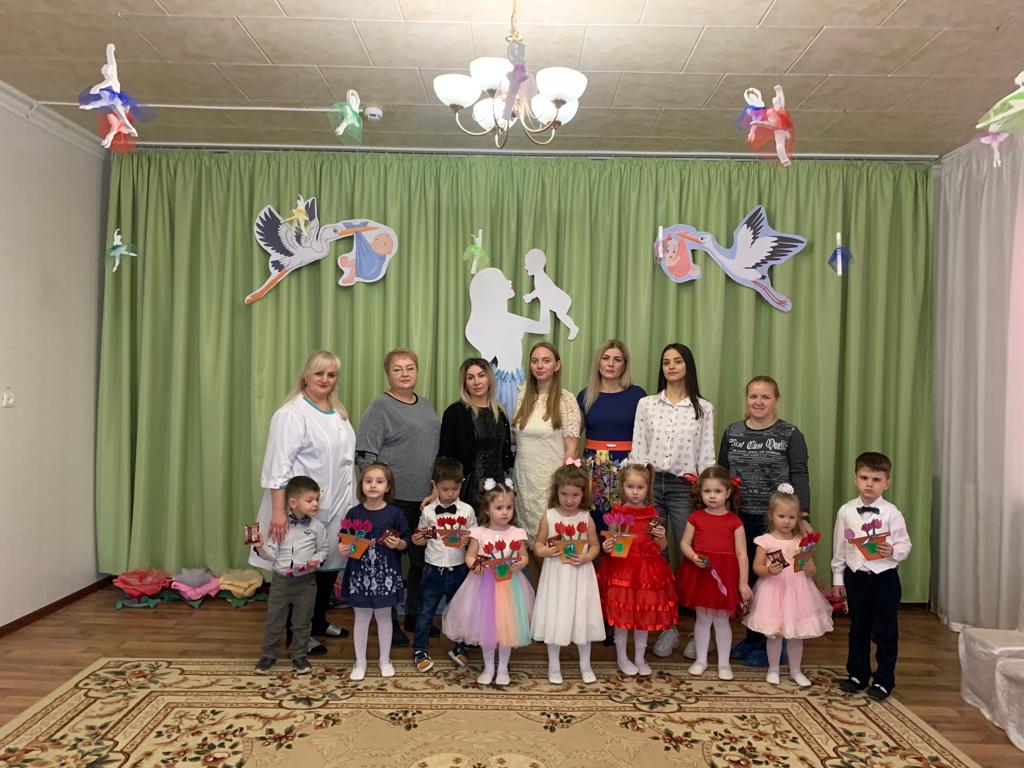 Воспитатели: Суджаева С.А. Дрингалёва Ю.ВМуз.рук.: Плиева М.Ф.Сценарий развлечения ко Дню матери в средней группе Дети заходят в зал под музыку, встают полукругомВоспитатель:  День матери - чудесный, добрый праздник.С ним поздравляем мам мы от души.Желаем мира, теплоты, удачи, счастьяБлагополучия, любви и красоты.Воспитатель: Дорогие гости, предлагаю вам послушать стихотворение. А вас, ребята, я попрошу быть внимательнее, и дружно помочь мне его прочитать? Договорились?Стихотворение «Мама» (читает воспитатель)Мама- это небо! (руки вверх)Мама - это свет! (руками вверху показываем фонарики)Мама - это счастье! (руки к груди)Мамы - лучше нет (машем головой нет-нет)Мама - это сказка! (большой палец вверх «Во!»)Мама- это смех! (ставим ладони на щеки, улыбаемся)Мама - это ласка (гладим свои руки)Мамы - любят всех! (шлем воздушный поцелуй двумя руками мамам)Воспитатель:  Вот какие наши мамы!Мы всегда гордимся вами.Умными и милыми,Добрыми, красивыми!Песня «………»Воспитатель: Не только я сегодня подготовила стихи для наших мамочек, но и наши ребята:1. Мам мы дружно поздравляем,    Им здоровья мы желаем,    С нами очень нелегко,    Благодарны им за всё!2. Мама – солнышко, цветочек,    Мама – воздуха глоточек,    Мама – радость, мама смех,    Наши мамы лучше всех.3. Маму нежно обниму,    Крепко поцелую,    Потому что я люблю    Мамочку родную!4. Мама, мамочка, мамуля,    Больше всех тебя люблю я,    Лучше нет тебя на свете,    Знают это все, все дети.Воспитатель: А давайте с вами сыграем в игру которая называется «Назови имя мамы». А поможет нам в этом волшебный мяч: мы будем передавать его по кругу и называть имя любимой мамочки! Ну что, готовы? Раз, два, три. Игру начни!Игра с мячом «Назови имя мамы»(После игры дети садятся на стулья)Воспитатель: Ребята, вы, наверное, знаете, что поступки детей могут радовать или огорчать ваших мамочек. Сейчас мы с вами поиграем. Я буду называть поступок: если этот поступок порадует ваших мам - вы хлопаете в ладоши, если огорчит – топаете ножками.Игровое упражнение «Радость или огорчение»- Разбросали по комнате все игрушки;- Помогли маме помыть посуду;- Нарисовали и подарили маме красивый рисунок- Порвали новую книжку;- Вы съели на завтрак всю кашу;- Не захотели мыть руки перед едой;- Убегали от взрослых;- Научились сами одеваться, без помощи взрослых;Воспитатель: Вижу, что вы знаете, какие поступки могут огорчить и порадовать любимую мамочку. Надеюсь, что вы будете совершать только хорошие поступки!  А сейчас наши девочки хотят для вас станцевать.Танец «Маленькие мамы»Ребята ваши мамы наверное очень любят готовить для вас что то вкусненькое? А вы им помогаете? Вот сейчас мы и проверим поиграем в игру кто быстрее сварит суп и компот.Игра «Помоги сварить суп, компот» Ребята делятся на две команды одна команда варит суп, другая компот. В тарелки команды которая варит суп, лежат овощи, а в команде которая варит компот лежат фрукты и ягоды. На противоположной стороне стоят кастрюли. Под музыку ребята как можно быстрей должны принести все предметы в кастрюли.Воспитатель: Суп готов, компот тоже. Ни для кого не секрет. Что наши дети – наши лучшие помощники, даже, когда варим суп или компот. Сразу видно что мамам дома помогаете. А вот помогаете ли вы развешивать маме бельё после стирки? А вот сейчас мы и узнаем.Игра «Развесь бельё» (мальчики)Воспитатель: Молодцы, белье помогаете мама развешивать. Да, много забот у мамы: нужно покупки сделать, обед приготовить, да еще игрушки убрать. Но сегодня Праздник Мам, поэтому собирать игрушки будут дети.Игра «Собери игрушки» (Ребятам раздают корзинки нужно как можно быстрее и больше всех собрать игрушек)Воспитатель: Ребята, скажите какими ласковыми словами вас называют мамы?Дети называют: солнышко, котёнок, зайчик, красавица, принцесса…Воспитатель: А сейчас мне бы хотелось, чтобы ребята сказали своим мамам самые тёплые, нежные слова. Ребята, у меня в руках сердце. Сердце - это символ любви. Сейчас мы будем это сердце передавать и говорить самые нежные и ласковые слова для наших мам (ласковая, весёлая, добрая, нежная, умная, любимая, трудолюбивая, заботливая, сердечная, искренняя, драгоценная, восхитительная, игривая, внимательная, алмазная, красивая, модная….Игра «Ласковые слова» (дети сидят передают мягкую игрушку - «сердце» и называют ласковые слова)Воспитатель: Ребята ещё подготовили стихи для наших мам:5. Мама нас ласкает,    Солнце согревает.    Солнце, как и мама,    Лишь одно бывает.6. Мамина улыбка    Вносит счастье в дом,    Мамина улыбка    Нужна везде, во всём!7. От твоей улыбки    Солнце ярче светит!    Ты – самая любимая    Мамочка на свете!8. Вырежу сердечко,    Маме подарю,    И скажу словечки:    Я тебя люблю.    Мамин труд я берегу,    Помогаю, чем могу.Воспитатель:    Мы подарки мамамПокупать не станем,Сделаем мы самиСвоими же руками.Можно вышить ей платок,Можно вырастить цветок,Можно дом нарисовать,Речку голубую,А еще расцеловать,Маму дорогую!(Дети шлют воздушный поцелуй для мам)Общий танецВоспитатель:  Посвящаем мы мамам успехи, победы,А в День Матери, в праздник всеобщей любви,Мы желаем, чтоб их миновали все беды,Чтоб их дети им только лишь счастье несли.На этом наш праздник заканчивается и мне хотело бы подарить ребятам сладкие призы, за то, что они показали какие они помощники. И хочется, что бы они всего помогали своим мамам готовить обед, накрывать на стол, наводить порядок в доме.Подарки для мам мы приготовили своими руками. Ребята, выходите, да подделки покажите!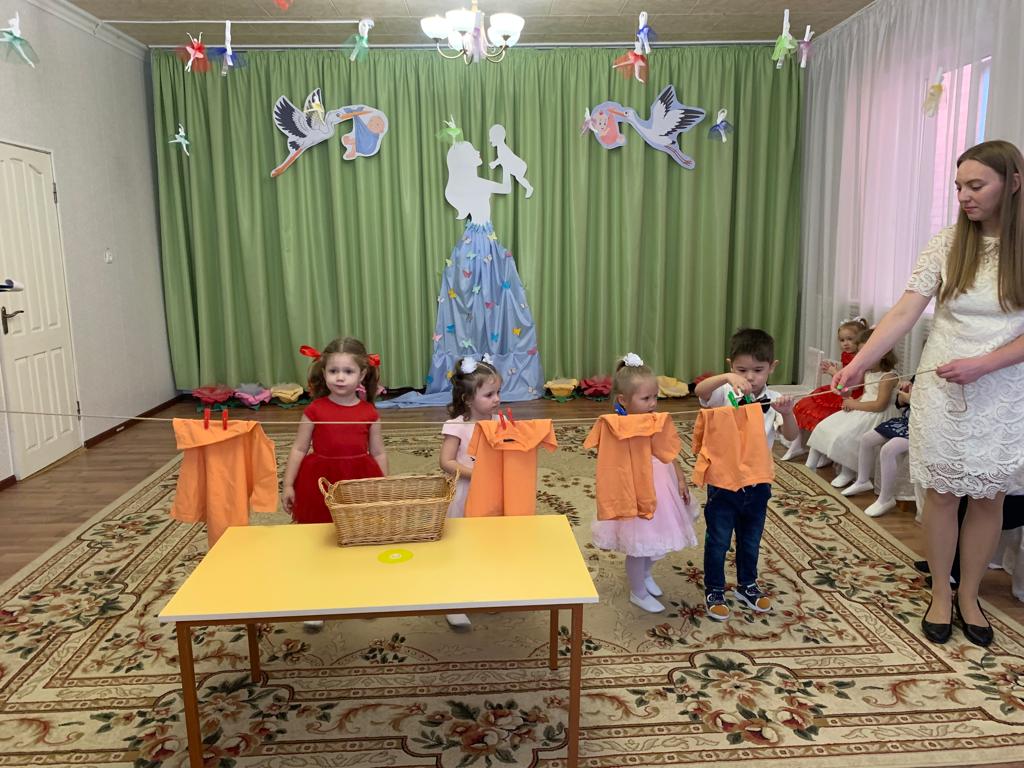 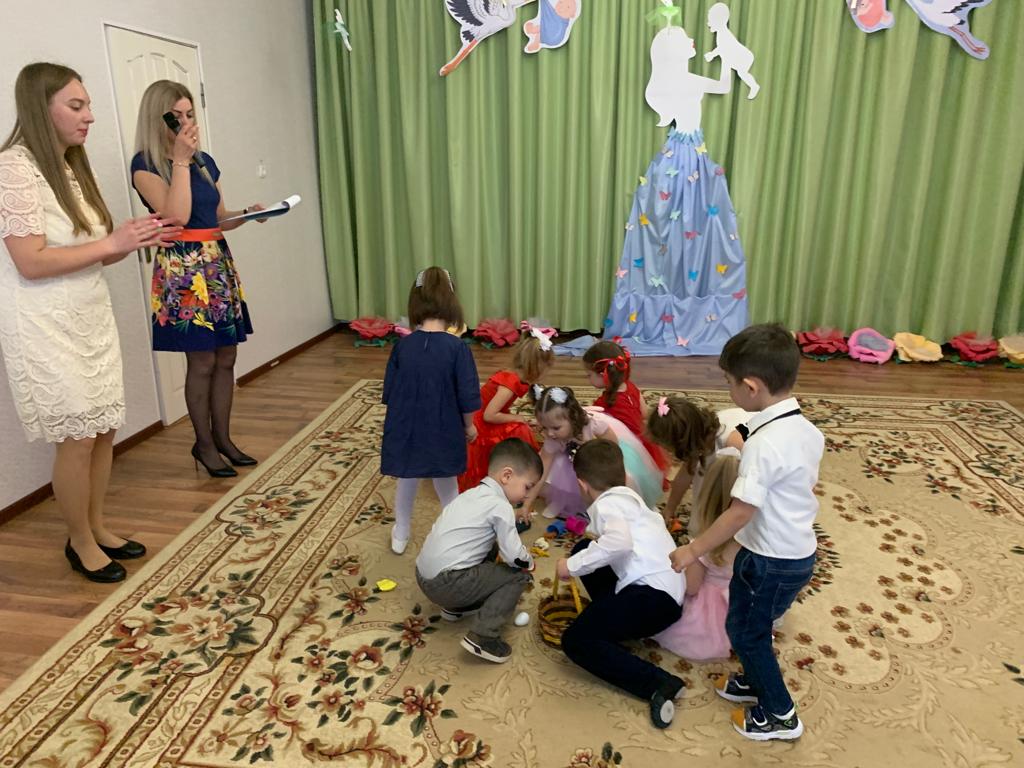 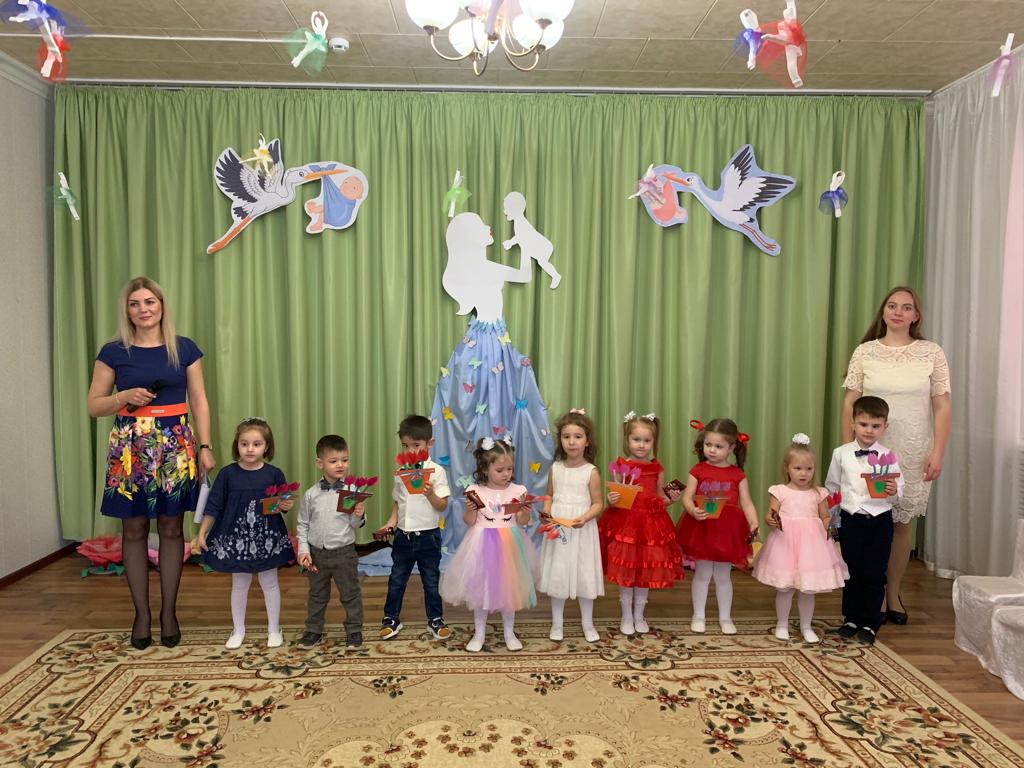 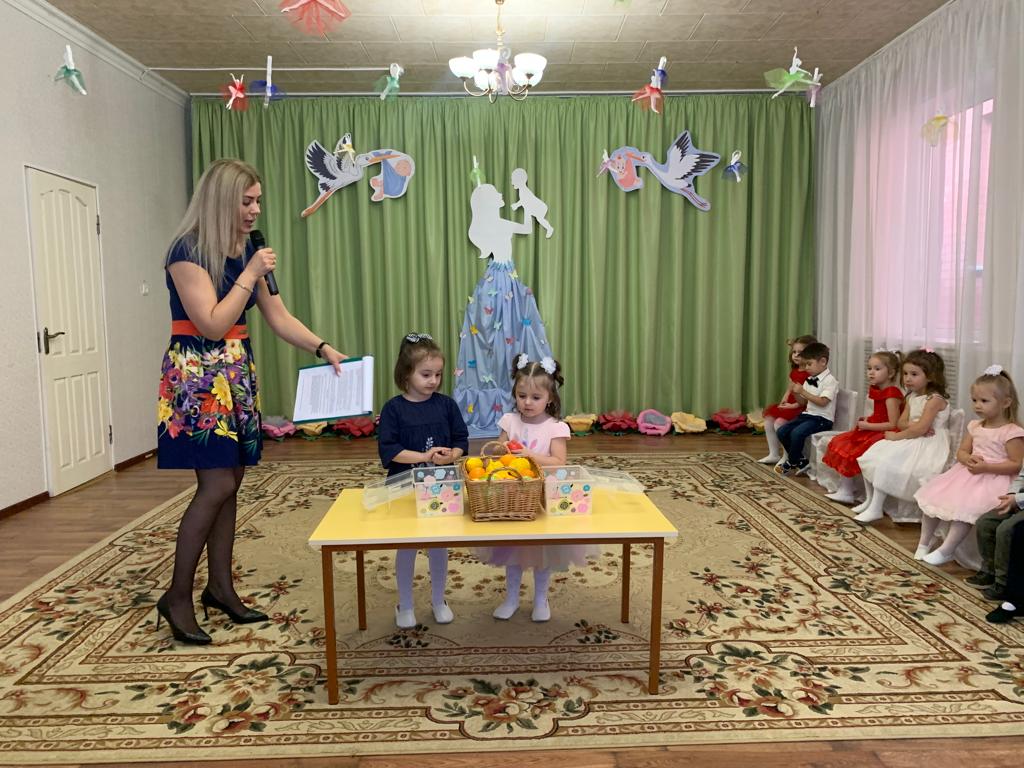 МУНИЦИПАЛЬНОЕ БЮДЖЕТНОЕ ДОШКОЛЬНОЕ ОБРАЗОВАТЕЛЬНОЕ
 УЧРЕЖДЕНИЕ «ДЕТСКИЙ САД №23  СТ. АРХОНСКАЯ»МУНИЦИПАЛЬНОГО ОБРАЗОВАНИЯ - ПРИГОРОДНЫЙ РАЙОНРЕСПУБЛИКИ СЕВЕРНАЯ ОСЕТИЯ – АЛАНИЯ